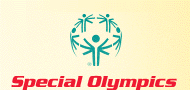 Special Olympics would like to acknowledge the sponsors who have contributed to this event.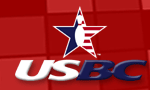 UNITED STATES BOWLING CONGRESSHost Sponsor of the National Unified Bowling Tournament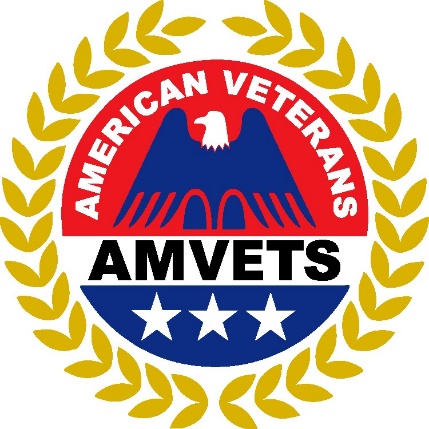 THE AMVETS NATIONAL SERVICE FOUNDATIONCo-Sponsor of the National Unified Bowling Tournament